I Should Have Known BetterLennon-McCartney 1964 (The Beatles)or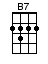 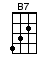 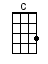 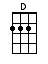 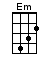 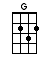 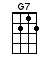 INTRO:  / 1 2 3 4 /[G][D] / [G][D] / [G][D] / [G][D] /[G] I [D] [G] [D] should have known [G] better with a [D] girl like [G] you [D]That I would [G] love every-[D]thing that you [Em] doAnd I [C] do, hey hey [D] hey, and I [G] do [D] [G] [D] Whoa oh whoa oh[G] I [D] [G] [D] never real-[G]ized what a [D] kiss could [G] be [D]This could [G] only [D] happen to [Em] meCan't you [C] see, can't you [B7] see[Em] That when I [C] tell you that I [G] love you [B7] oh[Em] You’re gonna [C] say you love me [G] too-oo-oo, oo-oo-oo-[G7]oo, oh-oh[C] And when I [D] ask you to be [G] mi-i-i-[Em]ine[C] You’re gonna [D] say you love me [G] too [D] [G] [D] so-o-o-o[G] I [D] [G] [D] should have real-[G]ized a lot of [D] things be-[G]fore [D]If this is [G] love you got to [D] give me [Em] moreGive me [C] more, hey hey [D] hey, give me [G] more [D] [G] [D]INSTRUMENTAL:[G] I [D] [G] [D] should have real-[G]ized a lot of [D] things be-[G]fore [D]If this is [G] love you got to [D] give me [Em] moreGive me [C] more, hey hey [D] hey, give me [Em] more [D] [G] [D] Whoa oh whoa oh[G] I [D] [G] [D] never real-[G]izedWhat a [D] kiss could [G] be[D] This could [G] only [D] happen to [Em] meCan't you [C] see, can’t you [B7] see?[Em] That when I [C] tell you that I [G] love you [B7] oh[Em] You’re gonna [C] say you love me [G] too-oo-oo, oo-oo-oo-[G7]oo, oh-oh[C] And when I [D] ask you to be [G] mi-i-i-[Em]ine[C] You’re gonna [D] say you love me [G] too [D][G] You [D] love me [G] too [D][G] You [D] love me [G] too [D][G] You [D] love me [G] too [D] [G]www.bytownukulele.ca